SECTION 1: SETTING THE CONTEXTHello Students, Welcome to unit 3! In this unit we will work on the context of television and advertising. Look at the following pictures and answer the questions. 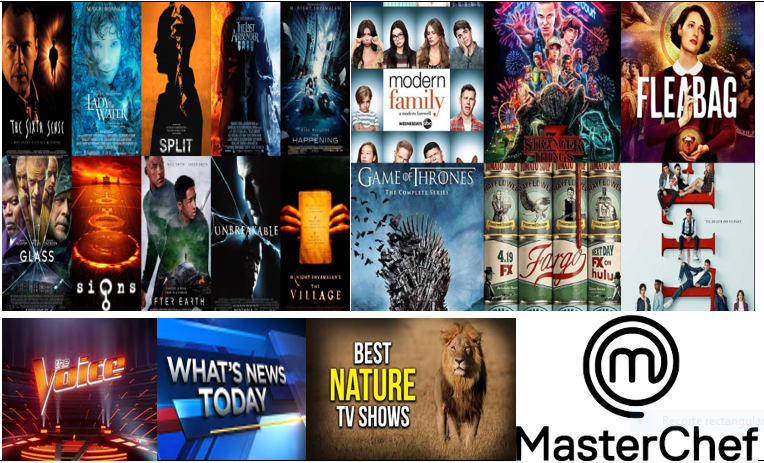 Among all the TV programs available, what is your favourite one? Please explain why.    I like science fiction ones. They are so interesting! And the situations and special effects immediately catch my attention.Have you ever seen a reality show? If so, did you like it? Why/why not?Yes, I have. I liked it because it showed a lot of beautiful and exotic places.No, I have not. I do not like TV programs where people are locked up.Most TV programs include certain features depending on their format. Match the words to their synonyms:Choose 3 words from column A to make one sentence about TV shows with each word:1 The jury will eliminate two contestants this week.2 Congratulations to the “Red Team” who have advanced to the semi-finals!3 That talent show will showcase national and internationals contestants.  SECTION 2: LET’S PRACTICELook the following sentences about reality TV, complete them with the vocabulary from the box, and then match to the pictures below:I think you are such a talented artist The latest celebrity to be voted off this year's Master Chef has been revealed.The winning contestants will receive a cash prize My main objective is to win this competition and receive a cash prize I always perform the same show of my dancingThe concert attracted a large audience who clapped and cheered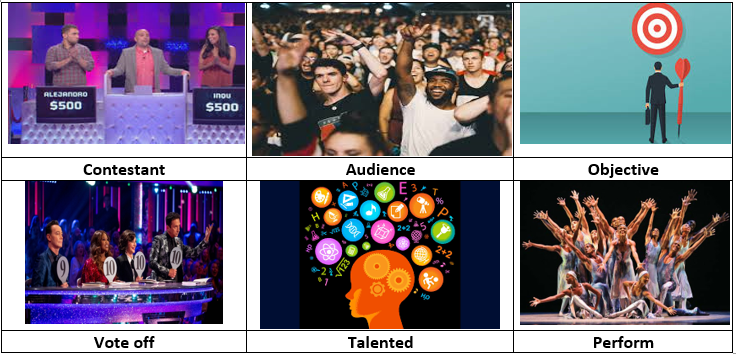 SECTION 3: LET´S CONSTRUCT AND APPLY OUR KNOWLEDGEUnderline the best option in each sentenceOne of my favourite artists of all times is Andy Warhol. He was such a talented/showcase artist.I think that the main objective/perform of art is to emancipate the soul. All the audience/contestants in the show were vote off last week.For the following challenge you need to work in teams/contestants. TV shows are one of the best opportunities to show advertising/commercial.listed below are few key words for talking about reality shows. One word in each group does not belong. Which one? Explain why.Eliminate – Vote off- Join Showcase- perform – audienceObjective- talented- aim Join relates to include someone or something Showcase and perform are verbs related to the action of doing something, and audience is a group of people. Objective and aim refer to a goal or to the achievement of something Read the following text about Reality TV shows and complete chart with related vocabulary.Top reality TV shows of all timeReality TV is a category of television programming which supports unscripted context and true events. This genre covers a wide range of formats based on the competitions, game shows, talent showcasing, etc. in the early 2000’s reality shows gained a lot of popularity with TV audiences when production companies started introducing new programmes.Imagine that you and your classmates are in a reality show about your school life, and then answer the questions below. Remember, be creative and respectful!Who would be the audience of this reality show?The audience would be my class 12th grade FWho would be the first eliminated, and why? The first eliminated would be the students with law attendance Who would be considered among the most talented in the group? I would include the whole class in different team or areas of talent Who would you like to join you in a team performance?I would love to join the art team What would you showcase?A performance about the pandemic and the importance of self-protectionAB AudienceShowcaseAdvertisingTeamEliminate __2__Exhibit, display__4__Group, company, contestants__5__ Remove, vote off__1__ Spectators, viewers__3__ Commercial, messageVoted off – objective – talented – audience - performREALITY SHOW GENRESMOST POPULAR REALITY SHOW REALITY SHOW KEY VOCABULARYCooking Big brotherAudience Animal The voice Vote offLifestyle Britain got talent Competition 